1 – Department Chair/Associate Dean/Unit Supervisor – “Needs to sign” and date2 – Dean/Director – “Needs to sign” and date (make sure to follow College or Division approval processes)3 – Account Budget Manager (WISER) (if different than either prior signature)	– “Needs to sign” and date4 – Grant Accounting (if 133/144 account) – “Needs to sign” and date5 – acadaffpforms@uwsp.edu – “Receives a copy”Academic Affairs will review and secure the remaining signaturesDefinitions Graduate Assistant (GA) – SA023As a graduate assistant, you get professionally related assignments that assist the university such as paper grading, assisting faculty in laboratory sections and/or research projects, development materials for classroom instructions, assisting in departmental libraries, etc. Assigned duties may include gathering, organizing, and analyzing information for a department and may involve routine clerical, secretarial, or accounting procedures.  However, the main thrust of the assignment is a learning experience.The funds to support graduate assistants come directly from the university on a fiscal-year basis. Consequently, your appointment is for a semester or academic year and cannot be assured for more than one academic year at a time.As a graduate assistant, you are an employee of the university, and your salary is taxable. You may be eligible for insurance benefits. Contact Human Resources for more information. Teaching Assistant (TA) – SA018As a teaching assistant, you will be given professionally related instructional assignments in the classroom under the direction of a graduate faculty mentor. You are also expected to participate in an instructional training and assessment program during your assistantship appointment.  The teaching assistantship is a subcategory of graduate assistantships and, therefore, your salary is taxable. You may be eligible for insurance benefits. Contract Human Resources for more information.Research Assistant (RA) – SA009As a research assistant, you are paid for performing certain research duties. Research assistantships are only available in graduate programs where research is required as part of the degree requirements of all students who are candidates for the same degree. The assigned duties must be directly applicable to your degree requirements.  The funds for the stipend may come directly for the university or from an external sponsoring agency. Since the research is a degree requirement, the service you provide the university as a research assistant is taxable. You may be eligible for insurance benefits. Contract Human Resources for more informationPlease note:	Position may become hourly if employee has other student hourly appointments or due to FLSA requirements.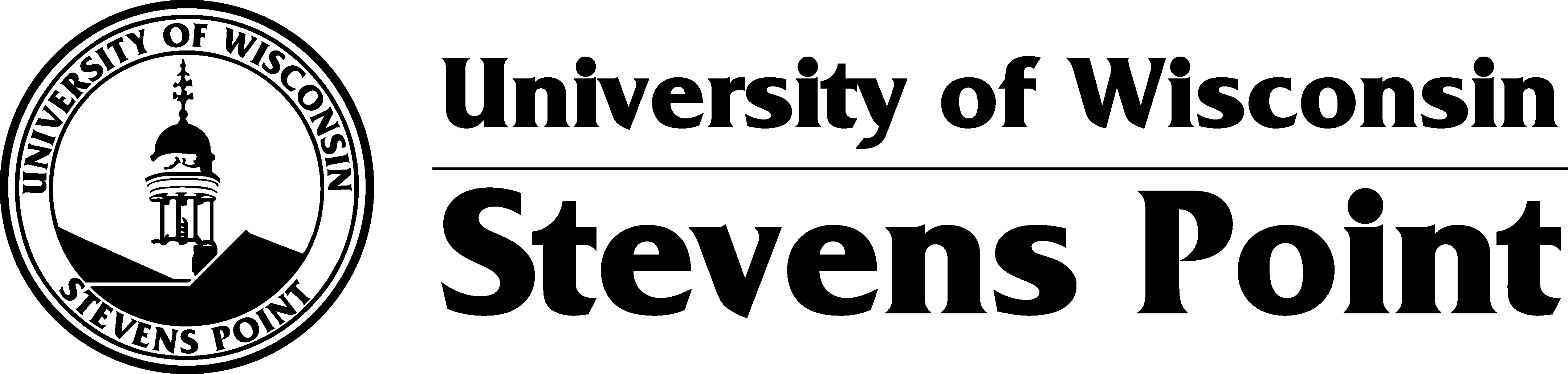 Graduate Assistant Appointment FormForm ID #:		Contract Information (no annual appointments allowed)Contract Information (no annual appointments allowed)Contract Information (no annual appointments allowed)Contract Information (no annual appointments allowed)Contract Information (no annual appointments allowed)Contract Information (no annual appointments allowed)Pay Basis/Appt DurationBegin Date:   Ending Date: Person InformationPerson InformationPerson InformationPerson InformationName:EmplID (if known):Email Address:Position InformationPosition InformationPosition InformationPosition InformationDepartment/School/Unit:Principle Work Location:Position Title: Graduate Assistant (GA) SA023 Teaching Assistant (TA) SA018 Research Assistant (RA) SA009If this position becomes hourly, please indicate your choice. Timesheet (employee fills in timesheet) Pre-populated (elapsed) schedule (preset hours automatically populate) Timesheet (employee fills in timesheet) Pre-populated (elapsed) schedule (preset hours automatically populate) Timesheet (employee fills in timesheet) Pre-populated (elapsed) schedule (preset hours automatically populate)Reports To (perf management):Time/Labor Approver:Building & Room:Time/Labor Backup:UWS Education Code:CBC/SHRC Requested: Yes    N/AUWSP Education Code:Hourly Rate:Full-time Base Salary (at 1.0 FTE):FTE of Appointment:Salary Based on FTE:Number of Hours:Position of Trust: Yes    No(Defined as: Having property access, financial/fiduciary duties, and all executive positions) Yes    No(Defined as: Having property access, financial/fiduciary duties, and all executive positions) Yes    No(Defined as: Having property access, financial/fiduciary duties, and all executive positions)Position of Trust with Access to Vulnerable Populations:For additional information, view the CBC policy here. Yes    No(Defined as: Responsibilities require unsupervised or significant access to vulnerable populations, defined as minors and medical patients. For purposes of this policy, a minor is a person under the age of eighteen (18) who is not enrolled or accepted for enrollment at a UW System institution. Examples of settings with vulnerable populations include child care centers, summer camps for minors, precollege or enrichment programs, and health care facilities. This category also includes employees who are not directly working in those units, but have unsupervised access to the unit when the vulnerable population is present. This category does not include faculty or instructional academic staff performing regular teaching, service, and research responsibilities unless these responsibilities include unsupervised or significant access to vulnerable populations.) Yes    No(Defined as: Responsibilities require unsupervised or significant access to vulnerable populations, defined as minors and medical patients. For purposes of this policy, a minor is a person under the age of eighteen (18) who is not enrolled or accepted for enrollment at a UW System institution. Examples of settings with vulnerable populations include child care centers, summer camps for minors, precollege or enrichment programs, and health care facilities. This category also includes employees who are not directly working in those units, but have unsupervised access to the unit when the vulnerable population is present. This category does not include faculty or instructional academic staff performing regular teaching, service, and research responsibilities unless these responsibilities include unsupervised or significant access to vulnerable populations.) Yes    No(Defined as: Responsibilities require unsupervised or significant access to vulnerable populations, defined as minors and medical patients. For purposes of this policy, a minor is a person under the age of eighteen (18) who is not enrolled or accepted for enrollment at a UW System institution. Examples of settings with vulnerable populations include child care centers, summer camps for minors, precollege or enrichment programs, and health care facilities. This category also includes employees who are not directly working in those units, but have unsupervised access to the unit when the vulnerable population is present. This category does not include faculty or instructional academic staff performing regular teaching, service, and research responsibilities unless these responsibilities include unsupervised or significant access to vulnerable populations.)Job Duties:Funding InformationFunding InformationFunding InformationFunding InformationFunding InformationFunding InformationAmount
($xx,xxx.xx)Fund Code
(xxx)Program Code
(x)DeptID (Account) (xxxxxx)Project ID
(xxxxxxx)%Total % must equal 100%Academic StatusAcademic StatusAcademic StatusAcademic StatusDegree EarnedDateInstitutionMajor FieldAppointment Contingency To qualify for graduate assistantships, you must:Be admitted to a graduate degree program at UW-Stevens Point.Be in good standing in the degree program (maintain at least a 3.0 GPA).For a research assistant, enroll for at least 9 graduate credits per semester or 5 during the summer.For a graduate assistant, enroll for at least 4 graduate credits per semester or 3 during the summer.For a teaching assistant, enroll for at least 4 graduate credits per semester or 3 during the summer.We recommend that graduate assistants limit their maximum course loads to 9 credits per semester.
# of credits:     TERM:      Verified by:        Date:  Additional Academic or Programmatic Contingency(ies): DocuSign routing instructionsApprovals/ReviewsApproved, Department Chair/Associate Dean/Unit Supervisor                                                                      			DateApproved, Dean/Director											DateApproved, Account Budget Manager (WISER) (if different than either prior signature)					DateApproved, Grant Accounting (if 113/133/144 account) 								DateApproved, Vice Chancellor/Division Leader or designee             							Date                                                              Reviewed, Human Resources										Date                                                              